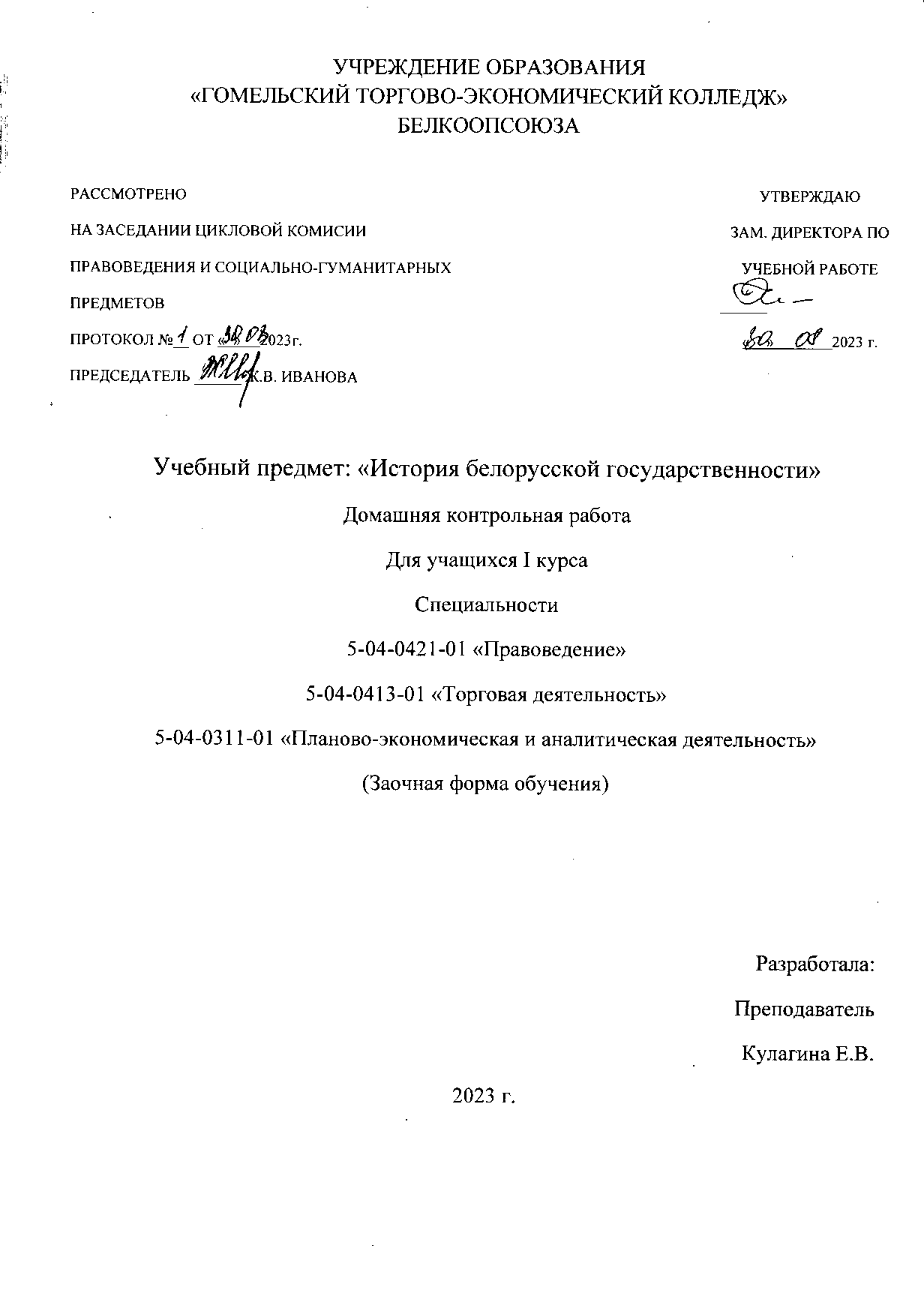 Методические рекомендации для выполнения контрольной работы по учебному предмету «История белорусской государственности»Цель учебного предмета заключается в формировании у обучающихся обоснованной патриотической позиции на основе усвоения основных этапов и содержания процесса становления и развития белорусской государственности и современного положения Республики Беларусь. Характерными чертами учебного предмета «История белорусской государственности» являются его межпредметность и акцент на концептуальные знания по истории развития государственных институтов, неотъемлемые атрибуты белорусской государственности, формирование практико-ориентированных умений. Учебный предмет отражает системный подход к истории формирования и развития различных этапов белорусской государственности, их эволюцию с учетом внутренних факторов и глобальных процессов Контрольная работа состоит из двух теоретических вопросов и двух практических заданий.Вариант контрольной работы определяется по последней и предпоследней цифре личного дела учащегося (смотреть сетку с заданиями).Для выполнения контрольной работы рекомендуется использовать литературу, приведённую в списке. После изложения теоретического вопроса необходимо обязательно ответ аргументировать, используя материалы периодической печати, публицистики, т.е. подкрепить свой ответ практическим примером. Практические задания выполняются после освещения теоретических вопросов.Контрольная работа выполняется в отдельной тетради. Страницы должны быть пронумерованы и с правой стороны иметь поля для замечаний рецензента.Работа оформляется аккуратно, разборчивым подчерком, чернилами одного цвета. Каждый последующий вопрос начинается с новой страницы, с формулировки контрольного вопроса.В конце работы приводится список используемой литературы, включая список изданий периодической печати, используемой для аргументации ответов (название изданий, номер, дата, названные статьи, автор).Контрольная работа заканчивается подписью учащегося и датой выполнения контрольной работы.На титульном листе обязательно указывается шифр личного дела учащегося.Неправильно оформленная работа не подлежит проверке.Незачтённая работа выполняется повторно с учётом замечаний рецензента. Направляя ее на повторное рецензирование, следует приложить незачтённую работу с рецензией на неё.Если работа была зачтена, но есть замечания рецензента, то она дорабатывается в этой же тетради, сохраняется и предъявляется преподавателю перед написанием обязательной контрольной работы.Контрольная работа, не соответствующая варианту, не может быть зачтена и возвращается учащемуся.Теоретическая часть1.Государство – как основной политический институт. Признаки, функции, формы государства. Причины возникновения государства. Правовое государство. Социальное государство.2. Становление государственности у восточных славян. Образование Древнерусского государства с центром в Киеве. Первые государства-княжества на территории Беларуси. Значение принятия христианства на Руси.3. Экономическое и социальное развитие белорусских земель в IX – XIII вв.4. Государственный строй Древнерусского государства и государств-княжеств в IX – XIII вв.5. Период феодальной раздробленности на белорусских землях в XII – XIII вв. Причины и последствия феодальной раздробленности.6. Образование Великого Княжества Литовского. Пути присоединения белорусских земель к ВКЛ, их роль в развитии княжества.7. Социально-экономическое развитие ВКЛ в XIV – первой половине XVIв. 8. Государственной строй ВКЛ в XIV – первой половине XVIв.9. Судебная система ВКЛ и феодальное право.10. Унии Великого Княжества Литовского с Польшей. Образование Речи Посполитой. 11. Белорусские земли в составе Речи Посполитой. Социально-экономическое развитие и политическое положение белорусских земель во второй половине XVI – XVIII вв.12. Разделы Речи Посполитой. Включение белорусских земель в состав Российской империи.13. Изменения в государственном строе на белорусских землях после их вхождения в состав Российской империи. Судебная система и развитие права в конце XVIII – первой трети XIX вв.14. Реформы и контрреформы в России и Беларуси во второй половине XIX в. Причины и особенности проведения реформ на территории Беларуси.15. Социально-экономическое развитие белорусских земель в начале  XX в.16. Политическое развитие белорусских земель в начале  XX в. Общественно-политическая мысль Беларуси во второй половине XIX – начале XX в. Белорусская художественная культура как фактор формирования национального сознания.17. Беларусь в годы первой мировой войны. 18. Февральская революция 1917 г. в России и изменения в государственном строе Беларуси.19. Октябрьская революция в России и изменения в государственном строе Беларуси.20. Провозглашение БНР. Полное отсутствие условий для создания белорусской государственности на территориях, оккупированных германскими войсками в 1918 г.21.Образование Советской Социалистической Республики Белоруссии. Значение события.22.Беларусь во время советско-польской войны 1919-1920г.г. Рижский мирный договор 1921г. и его последствия для истории белорусской государственности.23. Образование СССР. Административно-территориальное деление БССР. Экономическое и национально-государственное развитие БССР  в составе СССР  в 1920-е-1930-е г.г.Теоретическая часть24. Западная Беларусь в составе Польши.  Воссоединение  Западной Беларуси с БССР.25.Начало Селикой Отечественной войны советского народа. Основные этапы Великой Отечественной войны 1941-1945г.г.26.Государственное строительство БССР в период Великой Отечественной войны. Подпольное и  партизанское движение на территории  Беларуси в годы немецко-фашистской оккупации.27.Освобождение территории Беларуси от немецко-фашистских захватчиков в 1943-1944г. Великая Отечественная война в исторической памяти белорусов.28.Беларусь в 1945-1953г.г. Социально-экономическое и общественно-политическое развитие29. Социально-экономическое и политическое развитие БССР во II-й половине 1950-х-I-й половине1980-хг.г.г.30.Социально-экономическое  и политическое развитие БССР во II-й половине 1980-х-начале 1990-х г.г.31. Провозглашение независимости Республики Беларусь. Распад СССР. Образование СНГ.32. Развитие белорусского государства после провозглашения независимости.33. Формирование правовых традиций в Беларуси. Правовое и конституционное развитие Беларуси от древнерусского права до современной Конституции Республики Беларусь.34. Президент Республики Беларусь. Порядок выборов Президента. Функции и полномочия главы государства как гаранта соблюдения конституционных прав  и свобод граждан35. Представительная и законодательная власть в Республике Беларусь. Всебелорусское народное собрание. Национальное собрание Республики Беларусь.36. Правительство Республики Беларусь как высший исполнительный орган власти. Судебная ветвь власти в Республике Беларусь.37. Этногенез белорусов. Происхождение названия  «Белая Русь».38. Народы и религии Беларуси.Практические заданияУкажите основные периоды истории белорусского государства. Дайте характеристику каждому из них по плану:Значимые события периодаКакие элементы государственности имели место в данный период истории?Составьте схему системы органов власти и управления в древнерусских княжествах. Определите форму правления этих княжеств.Проанализируйте социальную структуру общества на территории Беларуси в IX – XIII вв. Определите какой экономической системе она соответствует.Охарактеризуйте причины и последствия принятия христианства на Руси.Установите причинно-следственные связи между натуральным характером хозяйства и феодальной раздробленностью на Руси. Какие еще причины феодальной раздробленности Вам известны?Проанализируйте концепции образования ВКЛ. Какая из них, по вашему мнению, наиболее близка к истине?Опишите основные этапы закрепощения крестьян и юридического оформления крепостного права в ВКЛ, используя данные об основных законодательных актах XV – XVI вв.Проследите, опираясь на законодательные акты, исторические факты, как изменялась форма правления ВКЛ в XIV – XVI вв.Определите значение Статутов ВКЛ 1529, 1566, 1588 гг. для развития правовой системы в процессе становления белорусской государственности.Проанализируйте условия заключения Люблинской унии 1569 г. между ВКЛ и Польшей. Дайте оценку этому договору с точки зрения современного международного права (добровольность, законность, справедливость и т.д.).Обоснуйте с помощью фактов следующий вывод: «В XVIII столетии в Речи Посполитой усилилось противостояние различных групп магнатов, магнатов и средней и мелкой шляхты, шляхты и мещан, крестьянство и привилегированных сословий, католического, православного и униатского духовенства, что способствовало росту выступлений крестьян, а иногда горожан». Обоснуйте с помощью фактов вывод о том, что в Речи Посполитой проводилась политика ополячивания, окоталичивания белорусского населения, уничтожение белорусской культуры, традиций, языка.Определите особенности проведения реформ 60 – 70 гг. XIX в. (земельной, земской, городской, судебной, реформы просвещения) на территории Беларуси в составе Российской империи. Ответ аргументируйте с помощью фактов.Определите причины первой русской революции 1905 – 1907 гг., опираясь на факты.Какие задачи должна была решить февральская революция 1917 г. в России? Определите причины ослабленности и разъединенности белорусского национального движения после февральской революции 1917 г.Проанализируйте первые декреты Советской власти, изданные советским правительством в 1917 г. Каково их историческое значение?Практические заданияПочему Белорусская Народная Республика, провозглашенная в 1918 г. не может считаться государством в юридическом смысле. Ответ аргументируйте.Определите историческое значение образование БССР. Ответ обоснуйте с помощью фактов.Дайте оценку содержанию и последствиям для Беларуси Рижского мирного договора 1921 г. Ответ аргументируйте.Обоснуйте с помощью исторических фактов вывод о том, что образование СССР и вхождение БССР в состав Советского Союза создали условия для формирования белорусской государственности. Докажите, опираясь на факты, что в 20-е – 30-е гг. XX в. польские власти проводили на территории Западной Беларуси политику национального, политического, социального, экономического угнетения по отношению к белорусскому населению.В чем значение освободительного похода Красной Армии в Западную Беларусь 17 – 25 сентября 1939 г. в истории белорусской государственности?Докажите с помощью фактов правильность вывода о том, что германский «блицкриг» провалился в Беларуси в начале Великой Отечественной войны в 1941 г.С помощью фактов, опираясь на данные Следственного комитета и Генеральной прокуратуры Республики Беларусь, докажите, что германские оккупационные власти проводили политику геноцида белорусского народа в 1941 – 1944 гг.Обоснуйте вывод о том, что сопротивление белорусского народа немецко-фашистским захватчикам на оккупированной территории носило массовый характер.Охарактеризуйте вклад белорусского народа в разгром фашистской Германии в 1941 – 1945 гг., используя данные документальных материалов и учебной литературы.Какое значение для развития белорусской государственности имело участие БССР в основании и деятельности ООН?В чем противоречивость социального развития Беларуси в 1960 – 1980 гг.?Почему реформы Горбачева М.С. второй половины 80-х – нач. 90-х гг. XX в. привели к глубокому социально-политическому и экономическому кризису и разрушению государства?Используя учебную литературу и документальные материалы, определите основные этапы становления государственного суверенитета Республики Беларусь.На основании Конституции Республики Беларусь определите функции президента Республики Беларусь, требования к кандидатуре президента, порядок выбора президента, полномочия президента Республики Беларусь.Используя закон о Всебелорусском народном собрании и статьи Конституции Республики Беларусь, опишите, кто может быть делегатом ВНС, каковы полномочия ВНС.Использую текст Конституции Республики Беларусь, определите структуру, функции и полномочия Национального собрания Республики Беларусь.На основании Конституции Республики Беларусь определите полномочия и функции Совета министров Республики Беларусь.Практические заданияОпираясь на Конституцию Республики Беларусь, определите принципы правосудия в нашем  государстве.Каковы основные принципы религиозной и национальной политики в Республике Беларусь.Назовите основные черты белорусской социально-экономической модели развития.Используя Конституцию Республики Беларусь, охарактеризуйте местное управление и самоуправление в Беларуси.ЛИТЕРАТУРААнтонович, Н.Л. Основы политологии учеб. пособие/Н.Л. Антонович, Н.П. Денисюк. – Минск, 2009.Аргучинцев, Г.К. История белорусской государственности: учебное пособие /Г.К. Аргучинцев. – Минск: Амалфея, 2022.Аргучинцев, Г.К. История белорусской государственности: в вопросах и ответах : пособие /Г.К. Аргучинцев. – Минск: Амалфея, 2023.Брыгадзін, П.І. Гісторыя Беларусі ў кантэксце еўрапецскай цывілізацыі : вучэб. дапам. / П.І. Брыгадзін ; Дзяржаўны інстытут кіравання і сацыяльных тэхналогій. Мінск : БДУ, 2015.Великая Отечественная война советского народа (в контексте Второй мировой войны) : учебное пособие для 9(11) кл. учреждений общего среднего образования / А.А. Коваленя [и др.]; под ред. А.А. Ковалени. – Минск : изд. Центр БГУ, 2022.Вялікі гістарычны атлас Беларусі : у 4 т. / Дзяржаўны камітэт па маёмасці Рэспублікі Беларусь. Мінск : Белкартаграфія, 2009–2018.Гісторыя і сучасная арганізацыя дзяржаўных устаноў Беларусі : дапам. / С.Л. Лугаўцова [і інш.] ; пад агульн. рэд. С.М. Ходзіна. Мінск : БДУ, 2013.Доўнар, Т.І. Гісторыя дзяржавы і права Беларусі. 3-е выд. /Т.І. Доўнар. Мінск : Амалфея, 2009.Дук, Д.У. Полацк і палачане (IX–XVIII стст.) / Д.У. Дук. Наваполацк : ПДУ, 2010.История белорусской государственности : в 5 т. / Национальная академия наук Беларуси, Институт истории. Минск : Бел. навука, 2018–2020.Закон Республики Беларусь «О Всебелорусском народном собрании». 7 февраля 2023 г. № 248-З Каханоўскі, А.Г. Гісторыя Беларусі другой паловы ХІХ – пачатку ХХ ст. / А.Г. Каханоўскі. Мінск : БДУ, 2017.Конституция Республики Беларусь (с изменениями и дополнениями, принятыми на республиканских референдумах 24 ноября 1996 г., 17 октября 2004 г. и 27 февраля 2022 г.)Лукашенко, А.Г. Исторический выбор Беларуси : Лекция Президента Республики Беларусь в Белорусском государственном университете, Минск, 14 марта 2003 г. Минск : БГУ, 2003.Марзалюк, І.А. Людзi даўняй Беларусi: этнаканфесiйныя i сацыякультурныя стэрэатыпы (X–XVIII стст.) : манагр. / І.А. Марзалюк. Магілёў : МДУ, 2003.Марзалюк, І.А. Міфы «Адраджэнскай» гістарыяграфіі Беларусі : манагр. / І.А. Марзалюк. Магілёў, 2009.Мельник, В.А. Политология: учебник / В.А. Мельник. Минск 2008.Органы местного управления и самоуправления на территории Беларуси (IX век – 30-е годы XX века) : пособие / Э.М. Савицкий [и др.] ; под общ. ред. С.Н. Ходина. Минск : БГУ, 2019.Снапкоўскі, У.Е. Гісторыя знешняй палітыкі Беларусі : вучэб. дапам. : у 2 ч. / У.Е. Снапкоўскі. Мінск : БДУ, 2000–2004.Становление и развитие белорусской государственности / А.Г. Кохановский [и др.]. Минск : БГУ, 2011.Трещенок, Я.И. История Беларуси : учеб. пособие : в 2 ч. / Я.И. Трещенок. Могилев : МГУ, 2003. Ч. 1 : Досоветский период.Юхо, Я.А. Гісторыя дзяржавы і права Беларусі : у 2 ч. / Я.А. Юхо. Мінск : РІВШ БДУ, 2000–2003.Последняя цифра номера личного делаПоследняя цифра номера личного делаПоследняя цифра номера личного делаПоследняя цифра номера личного делаПоследняя цифра номера личного делаПоследняя цифра номера личного делаПоследняя цифра номера личного делаПоследняя цифра номера личного делаПоследняя цифра номера личного делаПоследняя цифра номера личного делаПоследняя цифра номера личного делаПредпоследняя цифра0123456789Предпоследняя цифра01,2038,192,2137,183,2236,174,2335,165,2434,156,2533,147,2632,138,2731,129,2830,1110,2928,8Предпоследняя цифра111,3029,912,3127,813,3226,714,3325,515,3424,516,3523,417,3622,318,3721,219,3820,118,2019,35Предпоследняя цифра217,3618,2116,3617,2215,3416,2314,3315,2413,3214,2512,3113,2611,3812,1710,3011,289,2910,238,289,30Предпоследняя цифра37,278,316,267,325,256,334,245,343,234,352,223,361,212,3719,371,3818,382,2017,353,21Предпоследняя цифра416,364,2215,375,2314,346,2413,317,2512,328,2611,299,2710,2810,209,2711,298,2612,307,2513,31Предпоследняя цифра56,2414,325,2315,334,2216,343,2017,352,3718,361,2119,372,3820,33,3721,44,3622,55,3523,6Предпоследняя цифра66,3424,77,3325,88,3226,99,3127,1010,3028,1111,2929,1212,2830,1313,2731,1414,2632,1515,2533,16Предпоследняя цифра716,2434,1717,2335,1818,2236,1919,2137,11,3138,22,201,373,382,364,373,355,364,346,355,33Предпоследняя цифра87,346,328,337,319,328,3010,319,2911,3010,2812,2911,2713,2812,2614,2713,2515,2614,2416,2515,23Предпоследняя цифра917,2416,2218,2317,2119,2218,201,3819,362,3720,23,3621,34,3522,45,3423,96,3324,67,3225,7